Впервые такой необычный Новый 2021 Год!Нет привычной встречи с развлекательной программой, дискотекой, подарками!Новогоднее мероприятие было организовано Капустиной Амилией и состоялось в zoom.Нас поздравлял Дедушка Мороз и Снегурочка, поздравила нас с третьим местом в акции «Новогоднее окно». Пронина Вероника очень красиво оформила окно, Алексеева Алина изготовила новогоднюю игрушку, приняла участие в акции «Новогоднее окно», нарисовала газету «Безопасный Новый Год».Веселые поздравления одноклассников поднимали настроение и прибавляли желание поскорее встретиться.  С наступающим Новым Годом!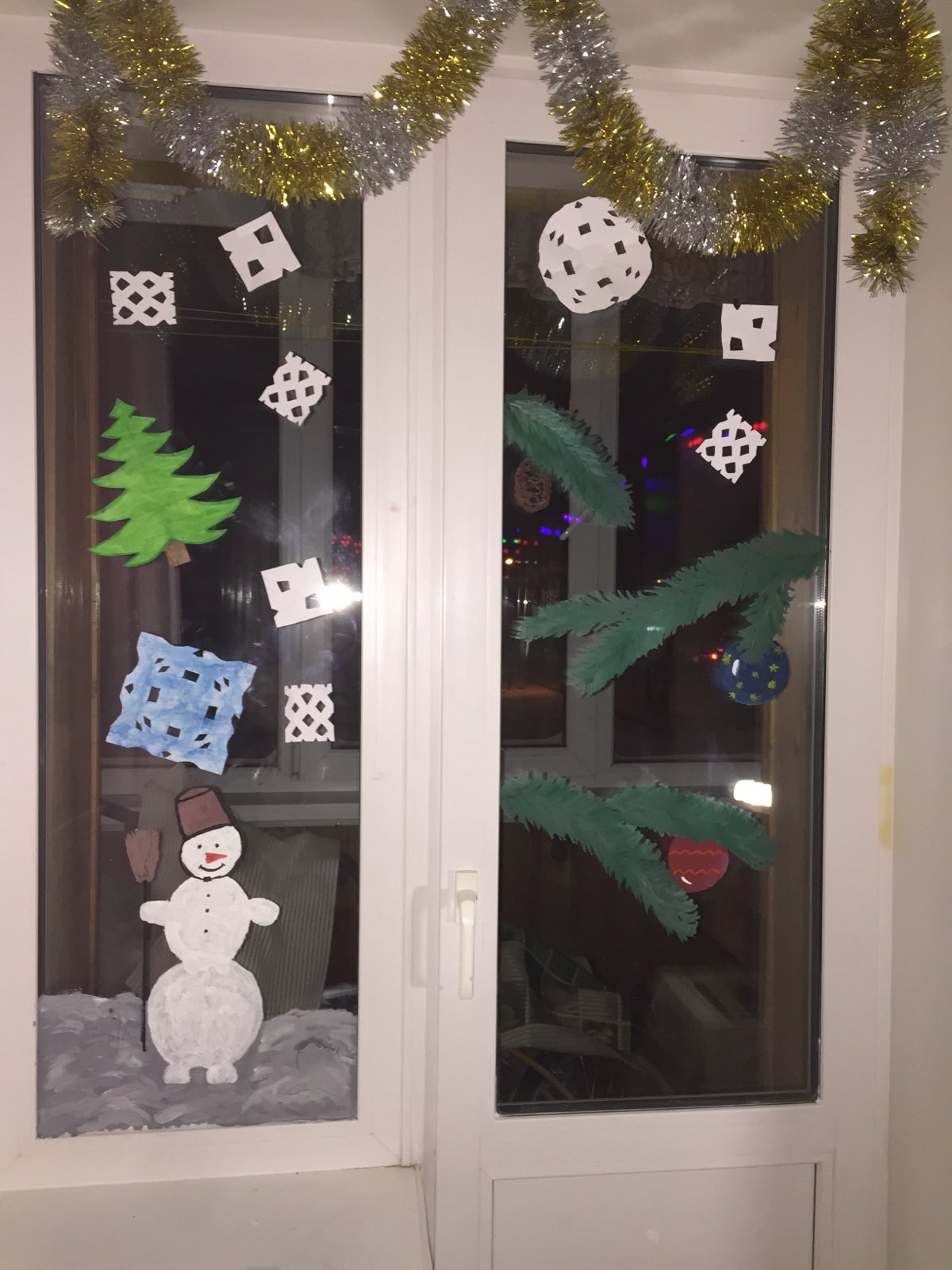 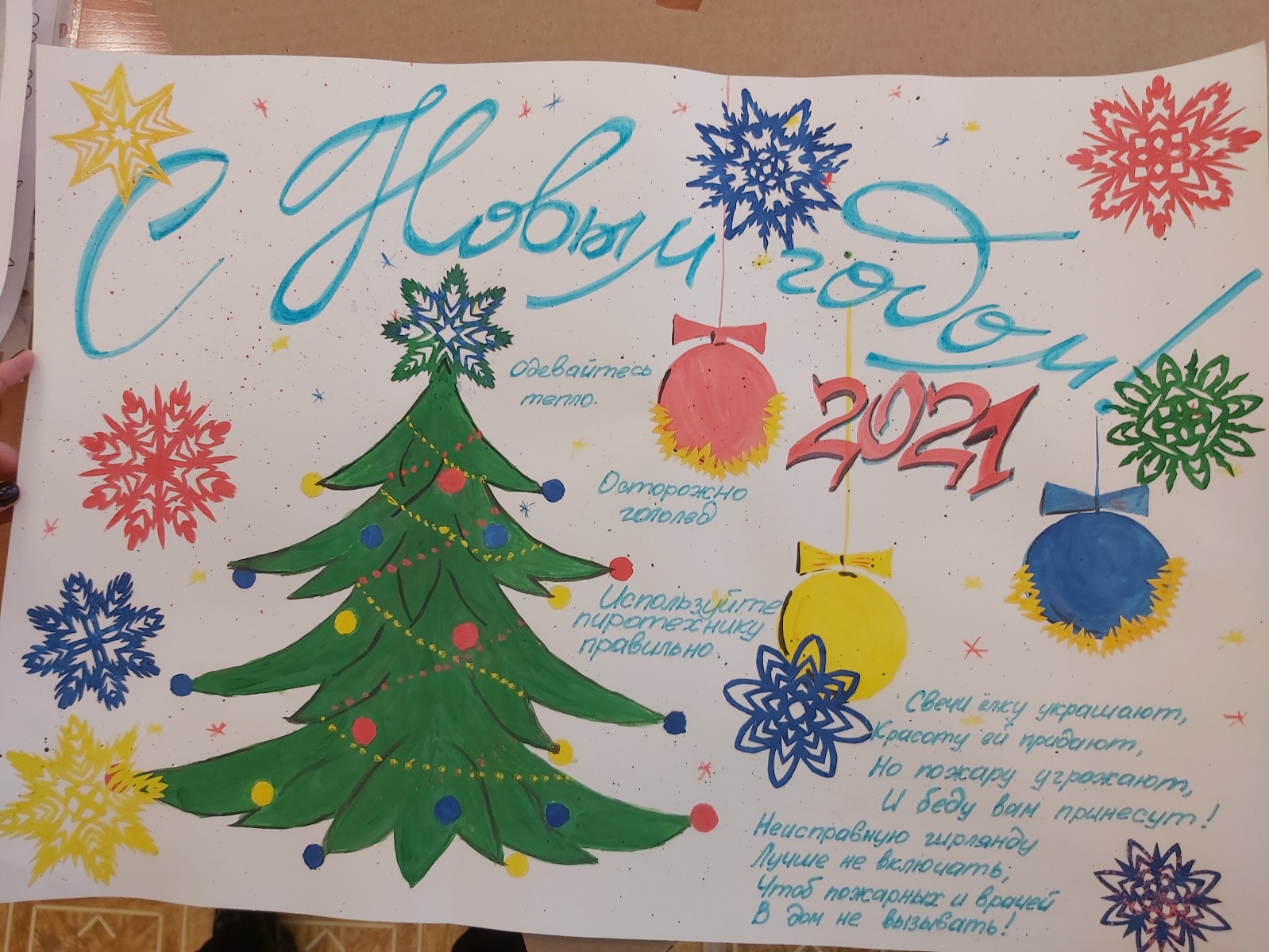 